الوضعية التقويميةتم تسجيل 24 هدفا في 10 مباريات لكرة القدم في الدوري الجزائري في مرحلة الذهاب، فيما تم تسجيل 16 هدفا في 6 مباريات في مرحلة الإياب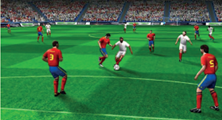 الجزء الأول:حدد فيما إذا كان هنالك تناسب بين نسبة عدد الأهداف و عدد المباريات في مرحلتي الذهاب و الإياب، مفسرا إجابتك في جدولسجل هداف البطولة 25% من مجموع الأهداف المسجلة في  مباريات الذهاب و الإياب، فما هي حصيلته التهديفيةالجزء الثاني:أرسم ملعبا لكرة القدم بمقياس  إذا علمت أن بعداه الحقيقيان هما 100 m  و 70mبين محاور التناظر الممكنة لهذا الملعب  رسم فريد تصميما يمثل الطريق التي يقطعها يوميا من المنزل إلى المدرسة حيث يظهر على التصميم المكتبة التي يجدها في طريقه .- يمثل الشكل المسافة الحقيقية بين المدرسة والمنزل هي والمسافة الحقيقية بين المكتبة والمدرسة هي 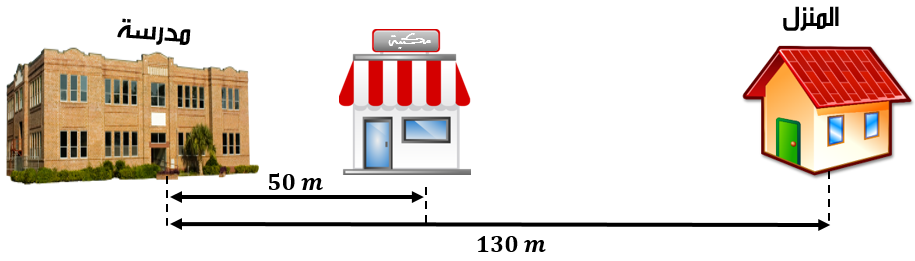 الجزء الأول:1/ قس المسافة بالمسطرة في التصميم وأكمل الجدول :2/ تحقق من أن المسافات على التصميم متناسبة مع المسافات الحقيقية .3 / أكمل ما يلي ثم أوجد ثم المسافة الحقيقية بين المنزل والمكتبة مستعينا بالمقياس- نلاحظ أن كل  في التصميم يمثل  في الحقيقة أي  يسمى هذا مقياس الرسم الذي إستعمله فريد ونكتب :الجزء الثاني:يعرض صاحب المكتبة تخفيضا في المبيعات - بمناسبة الدخول المدرسي – قيمته 15%  أكمل الجدول التالي:  رسم فريد تصميما يمثل الطريق التي يقطعها يوميا من المنزل إلى المدرسة حيث يظهر على التصميم المكتبة التي يجدها في طريقه .- يمثل الشكل المسافة الحقيقية بين المدرسة والمنزل هي والمسافة الحقيقية بين المكتبة والمدرسة هي الجزء الأول:1/ قس المسافة بالمسطرة في التصميم وأكمل الجدول :2/ تحقق من أن المسافات على التصميم متناسبة مع المسافات الحقيقية .3 / أكمل ما يلي ثم أوجد ثم المسافة الحقيقية بين المنزل والمكتبة مستعينا بالمقياس- نلاحظ أن كل  في التصميم يمثل  في الحقيقة أي  يسمى هذا مقياس الرسم الذي إستعمله فريد ونكتب :الجزء الثاني:يعرض صاحب المكتبة تخفيضا في المبيعات - بمناسبة الدخول المدرسي – قيمته 15%  أكمل الجدول التالي:رسم فريد تصميما يمثل الطريق التي يقطعها يوميا من المنزل إلى المدرسة حيث يظهر على التصميم المكتبة التي يجدها في طريقه .- يمثل الشكل المسافة الحقيقية بين المدرسة والمنزل هي والمسافة الحقيقية بين المكتبة والمدرسة هي الجزء الأول:1/ قس المسافة بالمسطرة في التصميم وأكمل الجدول :2/ تحقق من أن المسافات على التصميم متناسبة مع المسافات الحقيقية .3 / أكمل ما يلي ثم أوجد ثم المسافة الحقيقية بين المنزل والمكتبة مستعينا بالمقياس- نلاحظ أن كل  في التصميم يمثل  في الحقيقة أي  يسمى هذا مقياس الرسم الذي إستعمله فريد ونكتب :الجزء الثاني:يعرض صاحب المكتبة تخفيضا في المبيعات - بمناسبة الدخول المدرسي – قيمته 15%  أكمل الجدول التالي:  رسم فريد تصميما يمثل الطريق التي يقطعها يوميا من المنزل إلى المدرسة حيث يظهر على التصميم المكتبة التي يجدها في طريقه .- يمثل الشكل المسافة الحقيقية بين المدرسة والمنزل هي والمسافة الحقيقية بين المكتبة والمدرسة هي الجزء الأول:1/ قس المسافة بالمسطرة في التصميم وأكمل الجدول :2/ تحقق من أن المسافات على التصميم متناسبة مع المسافات الحقيقية .3 / أكمل ما يلي ثم أوجد ثم المسافة الحقيقية بين المنزل والمكتبة مستعينا بالمقياس- نلاحظ أن كل  في التصميم يمثل  في الحقيقة أي  يسمى هذا مقياس الرسم الذي إستعمله فريد ونكتب :الجزء الثاني:يعرض صاحب المكتبة تخفيضا في المبيعات - بمناسبة الدخول المدرسي – قيمته 15%  أكمل الجدول التالي:بين المدرسة والمنزلبين المدرسة و المكتبةالطول الحقيقي(cm)الطول على التصميم(cm)نوع الكتبدينيةأدبيةعلميةالسعر قبل التخفيض DA1000750السعر بعد التخفيض DA510بين المدرسة والمنزلبين المدرسة و المكتبةالطول الحقيقي(cm)الطول على التصميم(cm)نوع الكتبدينيةأدبيةعلميةالسعر قبل التخفيض DA1000750السعر بعد التخفيض DA510بين المدرسة والمنزلبين المدرسة و المكتبةالطول الحقيقي(cm)الطول على التصميم(cm)نوع الكتبدينيةأدبيةعلميةالسعر قبل التخفيض DA1000750السعر بعد التخفيض DA510بين المدرسة والمنزلبين المدرسة و المكتبةالطول الحقيقي(cm)الطول على التصميم(cm)نوع الكتبدينيةأدبيةعلميةالسعر قبل التخفيض DA1000750السعر بعد التخفيض DA510